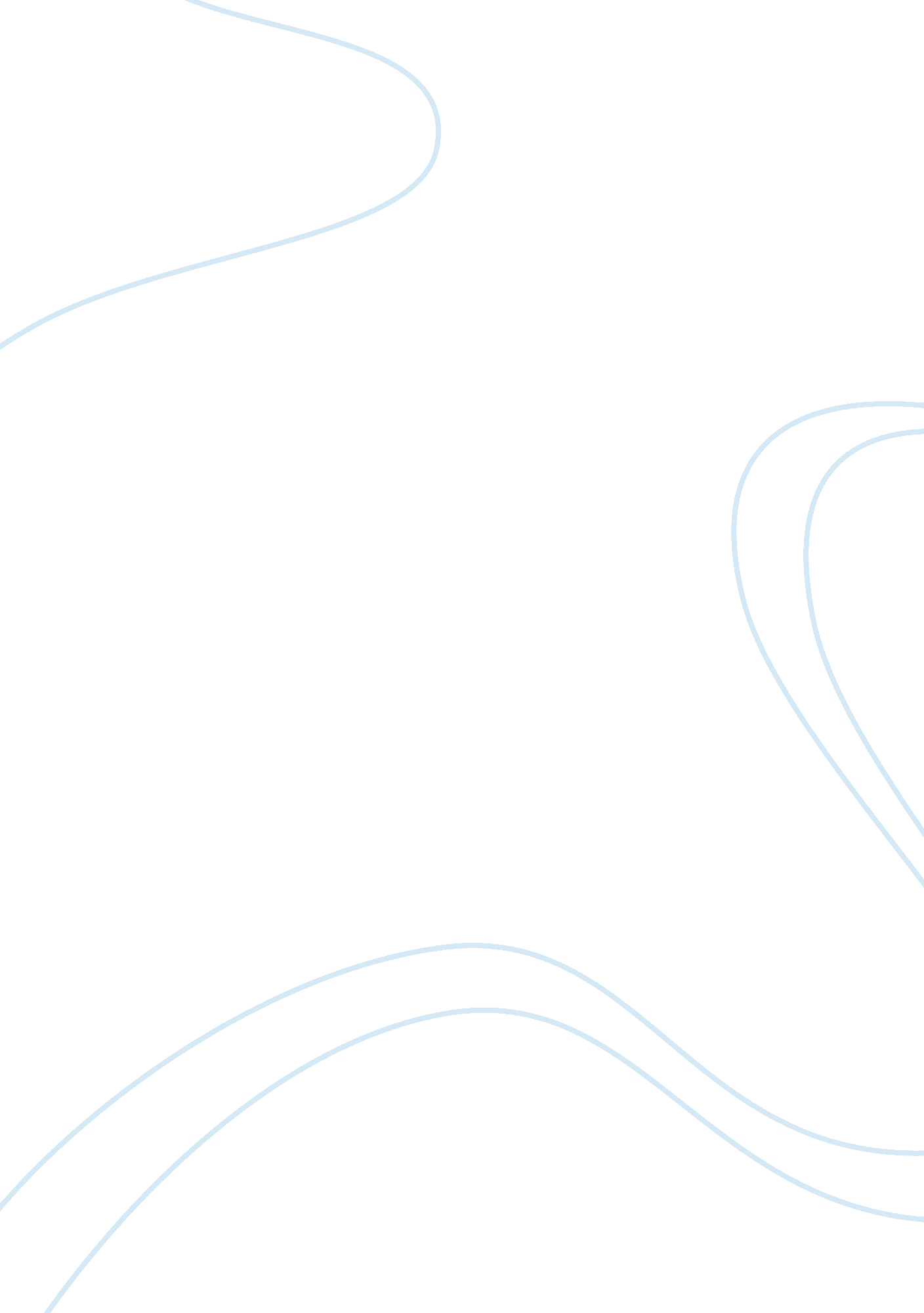 The reasons for beginning of first world warHistory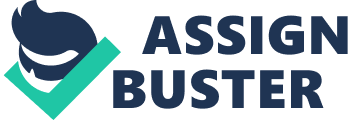 Germany played an important role in the First World War. Germany tried to free Morocco so that the coalition between Britain and France could be broken. In June 1914, a Bosnian worker killed Austrian Archduke Francis Ferdinand along with his spouse. The worker was employed by a Serbian terrorist organization. Austria-Hungary saw it as a reason enough to attack Serbia. Austria-Hungary sought help from Germany because they needed protection against Russia. On 28 June, the war was declared. Russia jumped in to assist Serbia. Russian government fully mobilized the troops for war on July 29. In turn, Germany resolved to fight Russia and France on 1 August and 3 August respectively. Germany was declared war upon by Britain on 4 August. By 4 August 1914, a vast majority of the powers in Europe had plunged into the battlefield. The war ended with great changes in the world map. German Empire was transformed into a republic country. Britain took away German colonies. Liberal democracies were knocked off by dictatorship regime in Germany. Many new countries surfaced in the Middle East as well as in Europe. 